КОНСТРУКТИВНО-МОДЕЛЬНАЯ ДЕЯТЕЛЬНОСТЬСТАРШАЯ ГРУППАМетодическое пособие: Куцакова Л.В. Конструирование из строительного материал. Старшая группа. – М.: МОЗАИКА-СИНТЕЗ, 2016.Архитектура и дизайн   Задачи. Развивать творческие и конструкторские способности детей, фантазию, изобретательность; упражнять в моделировании и конструировании, в построении схем; самостоятельно находить способы выполнения заданий и выполнять их; развивать образное пространственное мышление.     Материал. Бумага, карандаши, ластики, строительный материал, конструкторы.    Примерный конспект занятия можно посмотреть, пройдя по данной ссылке: https://www.maam.ru/detskijsad/-znakomstvo-s-arhitekturoi-konspekt-nod-v-starshei-grupe.html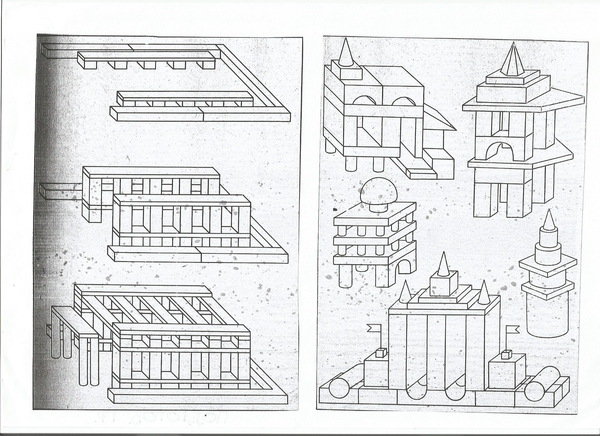 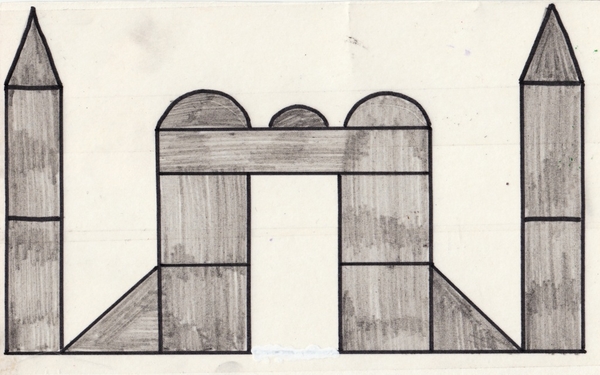 